                   บันทึกข้อความ	บันทึกข้อความ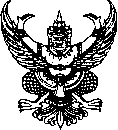 ส่วนราชการ  xxxxxxxxxxxxxxxxxxxxxxx  xxxxxxxxxxxxxxxxxxxxxx      โทร.  xx xxxx xxxx ที่  xx xxxxxx / xxx                                    วันที่    xx  xxxxxx  ๒๕๖x                เรื่อง  ขออนุมัติขยายระยะเวลาดำเนินงานวิจัย เรียน  อธิการบดีมหาวิทยาลัยเทคโนโลยีราชมงคลล้านนา		ข้าพเจ้า (ชื่อ-สกุล) xxxxxxxxxxx  xxxxxxxxxxx  ได้รับการอนุมัติโครงการและงบประมาณโครงการวิจัย เรื่อง “xxxxxxxxxxxxxxxxxxxxxxxxxxxxxxxxxxxxxxxxxxxxxxxxxxxxxxxxxxxxxxxxxxxxxxxx xxxxxxxxxxx” ประจำปี ๒๕๖x งบประมาณ จำนวน x,xxx,xxx บาท  (xxxxxxxxxxxxxxxxxxxxxxบาทถ้วน) จากทุนอุดหนุนการทำกิจกรรมส่งเสริมและสนับสนุนการพัฒนาวิทยาศาสตร์วิทยาศาสตร์ วิจัยและนวัตกรรม (ววน.) โดยได้กำหนดให้มีระยะเวลาการดำเนินงานวิจัย x เดือน ซึ่งได้ดำเนินงานวิจัยไปแล้ว ร้อยละความก้าวหน้า xx เปอร์เซ็นต์ ได้เบิกงบประมาณไปแล้ว x,xxx,xxx บาท ข้าพเจ้าขออนุมัติขยายระยะเวลาดำเนินงานโครงการวิจัยครั้งที่ x ออกไปอีก x เดือน ตั้งแต่วันที่ xx เดือน xxxxxxxx พ.ศ. xxxx จนถึงวันที่ xx เดือน xxxxxxxx พ.ศ. xxxx เนื่องด้วยxxxxxxxxxxxxxxxxxx xxxxxxxxxxxxxxxxxxxxxxxxxxxxxxxxxxxxxxxxxxxxxxxxxxxxxxxxxxxxxxxxxxxxxxxxxxxxxxxxxxxxxxxxx xxxxxxxxxxxxxxx ดังรายงานความก้าวหน้าและแผนการเบิกจ่ายเงินงบประมาณมาพร้อมหนังสือฉบับนี้จึงเรียนมาเพื่อโปรดพิจารณา							 ลงชื่อ……………………………......….............				                                      (                                        )							   หัวหน้าแผนงานวิจัย/หัวหน้าโครงการวิจัย 